  (b)  Calculate the price of a ticket in row 20.  					[2 marks]         Answer:                 (M1)                                                                           A1  (c)  Find the total cost of buying 2 tickets in each of the first 20 rows. 		[3 marks]         Answer:            (M1)                                                                                                                          A1                         Multiplying their sum by 2 (tickets)		                                                                                              A1**Note: This activity has been developed independently by Texas Instruments and aligned with the IB Mathematics curriculum, but is not endorsed by IB™. IB is a registered trademark owned by the International Baccalaureate Organization. Math ObjectivesStudents will explore arithmetic sequences and series.Students will consider the effect of the value for the common difference and first term using Lists and Spreadsheets on the  TI-Nspire CX II.Students will graphically analyze the arithmetic series using graphs.Students will try to make a connection with how to understand these topics in IB Mathematics courses and on their final assessments.Vocabulary Arithmetic Sequence       •    Common Difference Arithmetic Series             •   Explicit Formula                        About the LessonThis lesson is aligning with the curriculum of IB Mathematics Applications and Interpretations SL/HL and IB Mathematics Approaches and Analysis SL/HLThis falls under the IB Mathematics Core Content Topic 1 Algebra:1.2a Arithmetic sequences and series1.2b Use of the formula for the nth term and the sum of the first n terms of the sequence1.2d Applications As a result, students will:     Apply this information to real world situationsTI-Nspire™ Navigator™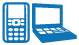 Transfer a File.Use Class Capture to examine patterns that emerge.Use Live Presenter to demonstrate.Use Teacher Edition computer software to review student documents.Use Quick Poll to assess students’ understanding.Activity MaterialsCompatible TI Technologies:  TI-Nspire™ CX Handhelds, 
 TI-Nspire™ Apps for iPad®,  TI-Nspire™ Software
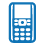 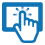 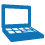 Math ObjectivesStudents will explore arithmetic sequences and series.Students will consider the effect of the value for the common difference and first term using Lists and Spreadsheets on the  TI-Nspire CX II.Students will graphically analyze the arithmetic series using graphs.Students will try to make a connection with how to understand these topics in IB Mathematics courses and on their final assessments.Vocabulary Arithmetic Sequence       •    Common Difference Arithmetic Series             •   Explicit Formula                        About the LessonThis lesson is aligning with the curriculum of IB Mathematics Applications and Interpretations SL/HL and IB Mathematics Approaches and Analysis SL/HLThis falls under the IB Mathematics Core Content Topic 1 Algebra:1.2a Arithmetic sequences and series1.2b Use of the formula for the nth term and the sum of the first n terms of the sequence1.2d Applications As a result, students will:     Apply this information to real world situationsTI-Nspire™ Navigator™Transfer a File.Use Class Capture to examine patterns that emerge.Use Live Presenter to demonstrate.Use Teacher Edition computer software to review student documents.Use Quick Poll to assess students’ understanding.Activity MaterialsCompatible TI Technologies:  TI-Nspire™ CX Handhelds, 
 TI-Nspire™ Apps for iPad®,  TI-Nspire™ Software
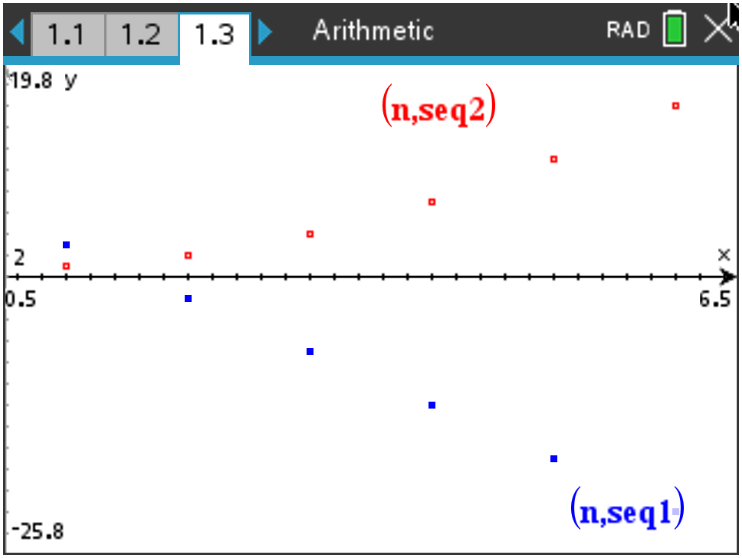 Tech Tips:This activity includes screen captures taken from the TI-Nspire CX II handheld. It is also appropriate for use with the TI-Nspire family of products including TI-Nspire software and TI-Nspire App. Slight variations to these directions may be required if using other technologies besides the handheld.Watch for additional Tech Tips throughout the activity for the specific technology you are using.Access free tutorials at http://education.ti.com/calculators/pd/US/Online-Learning/Tutorials Lesson Files:Student ActivityArithmetic_Sequences_and_Series_Student-Nspire.pdfArithmetic_Sequences_and_Series_Student-Nspire.docArithmetic_Sequences_and_Series.tnsTech Tips:This activity includes screen captures taken from the TI-Nspire CX II handheld. It is also appropriate for use with the TI-Nspire family of products including TI-Nspire software and TI-Nspire App. Slight variations to these directions may be required if using other technologies besides the handheld.Watch for additional Tech Tips throughout the activity for the specific technology you are using.Access free tutorials at http://education.ti.com/calculators/pd/US/Online-Learning/Tutorials Lesson Files:Student ActivityArithmetic_Sequences_and_Series_Student-Nspire.pdfArithmetic_Sequences_and_Series_Student-Nspire.docArithmetic_Sequences_and_Series.tnsPart 1 – Sequences and Scatter PlotsPart 1 – Sequences and Scatter PlotsPart 1 – Sequences and Scatter PlotsOpen the file Arithmetic_Sequences_and_Series.tns. Move to page 1.2.Column A, titled n, shows a finite sequence with six terms.Column B, titled seq1, shows the term numbers.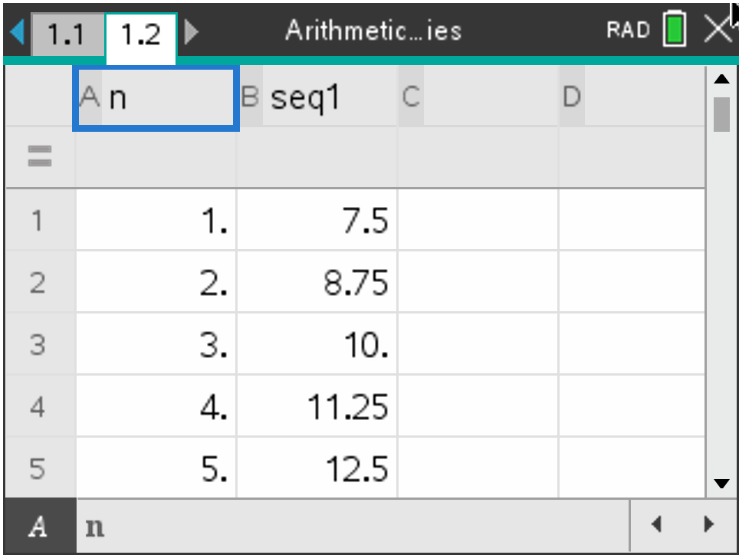 Find the differences between consecutive terms of the sequence in Column B and record them in Column C, title it diff. For the first difference, in the first row of Column C, subtract the second term of Column 2 from the first by typing =b2 – b1.  Do this for the next four rows: =b3 – b2, b4 – b3, etc.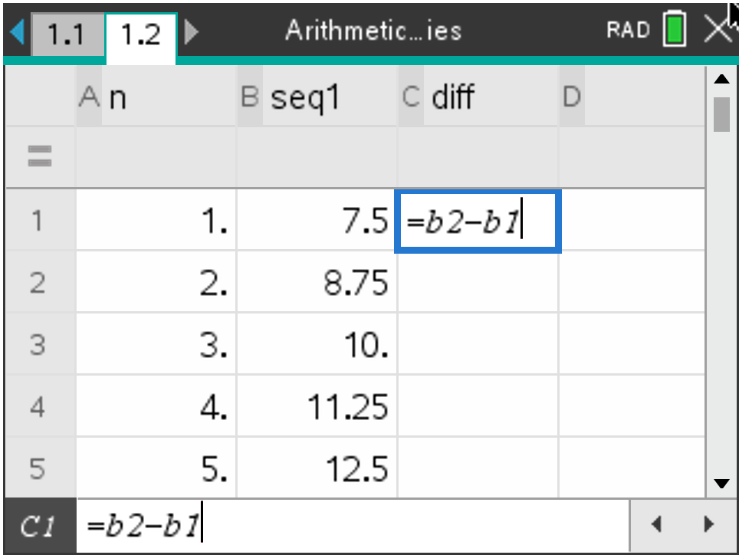 Now enter the following data into the first 6 rows of Column D:  5, 8, 13, 21, 34, 55.   Title it seq2.Column 4 shows a finite sequence with six terms. L1 shows the term numbers for this sequence.Find the consecutive differences for the Column D sequence and record them in Column E using the same method from before finding the differences in Column B.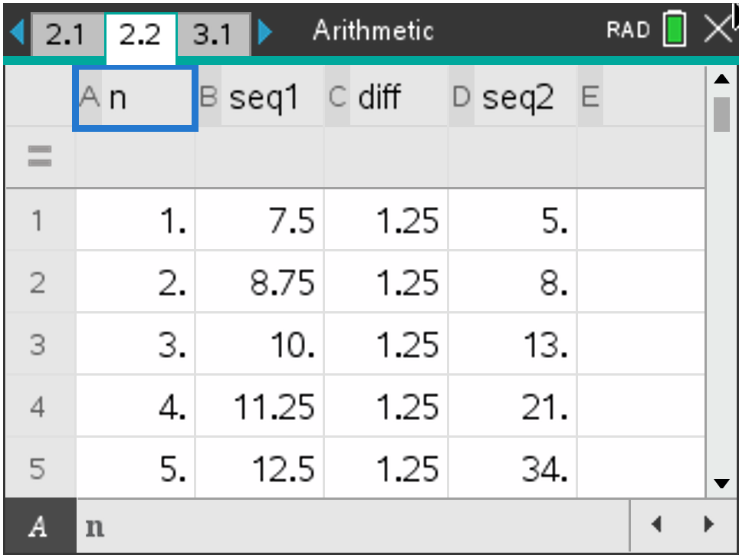 Move to page 1.3 and graph the sequences in Columns B and D.Press the var button and select n. Move down to the y input. Press the var button a second time and select seq1, press enter. 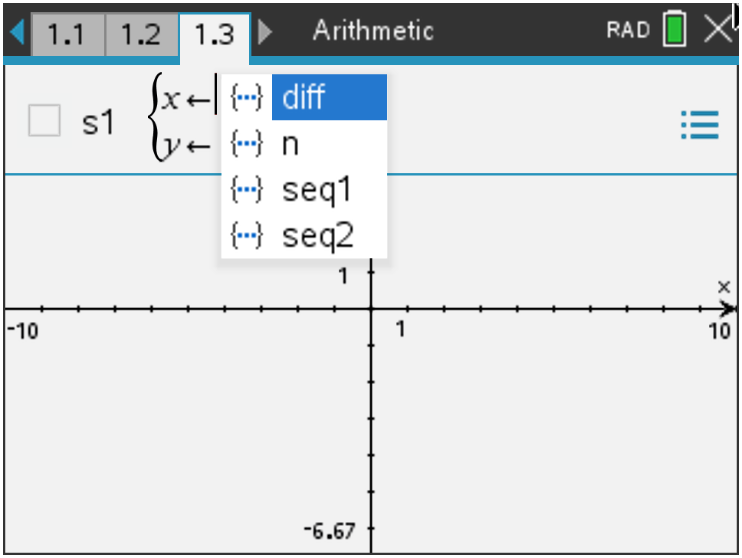 Press tab and repeat for seq2 , then press enter. Once both are graphed, press menu, 4 Window/Zoom, 9 Zoom – Data.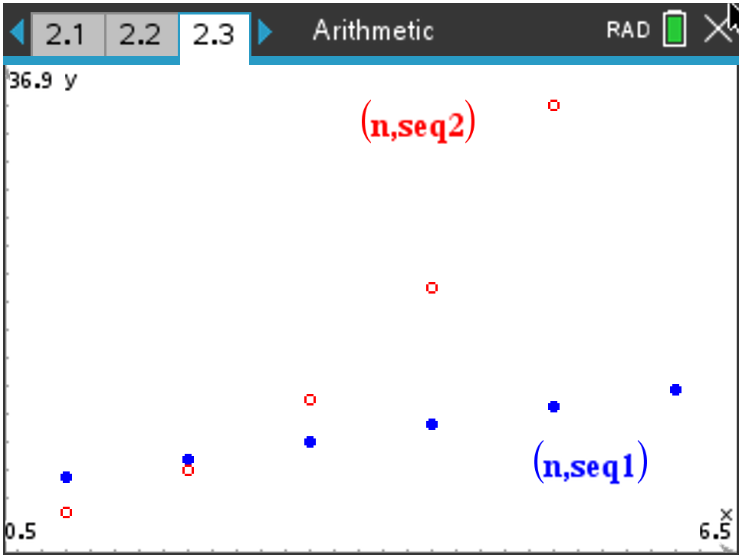 1.  For each sequence, write the differences between the consecutive terms and give a description of the scatter plot.     a.  Column B: seq1              Answer:  1.25, 1.25, 1.25, 1.25, 1.25. Possible answer: The points of the scatter plot form a 
                               straight line that slants up to the right.     b.  Column D: seq2                     Answer:  3, 5, 8, 13, 21. Possible answer: The points of the scatter plot form a curve.     c.  Study the graphs and the differences you found in Column C and Column E. Make a conjecture.              Answer:  Students should make conjectures about the scatter plot of a sequence and the 
   differences between the consecutive terms. They should conjecture that for sequences
   with a common difference, the points form a straight line. 1.  For each sequence, write the differences between the consecutive terms and give a description of the scatter plot.     a.  Column B: seq1              Answer:  1.25, 1.25, 1.25, 1.25, 1.25. Possible answer: The points of the scatter plot form a 
                               straight line that slants up to the right.     b.  Column D: seq2                     Answer:  3, 5, 8, 13, 21. Possible answer: The points of the scatter plot form a curve.     c.  Study the graphs and the differences you found in Column C and Column E. Make a conjecture.              Answer:  Students should make conjectures about the scatter plot of a sequence and the 
   differences between the consecutive terms. They should conjecture that for sequences
   with a common difference, the points form a straight line. 1.  For each sequence, write the differences between the consecutive terms and give a description of the scatter plot.     a.  Column B: seq1              Answer:  1.25, 1.25, 1.25, 1.25, 1.25. Possible answer: The points of the scatter plot form a 
                               straight line that slants up to the right.     b.  Column D: seq2                     Answer:  3, 5, 8, 13, 21. Possible answer: The points of the scatter plot form a curve.     c.  Study the graphs and the differences you found in Column C and Column E. Make a conjecture.              Answer:  Students should make conjectures about the scatter plot of a sequence and the 
   differences between the consecutive terms. They should conjecture that for sequences
   with a common difference, the points form a straight line. Move back to page 1.2 and clear the data from Columns B, C, D, and E. Leave the natural numbers in Column A. To clear, select the equals box below each heading, press menu, 3 Data, 4 Clear Data.Enter the following sequences into Column B and Column D.Column B:  3, -2, -7, -12, -17, -22Column D:  1, 2, 4, 7, 11, 16Recalculate the differences between consecutive terms and record them in Columns C and E.Move to page 1.3 and press menu, 4 Window/Zoom, 
9 Zoom – Data.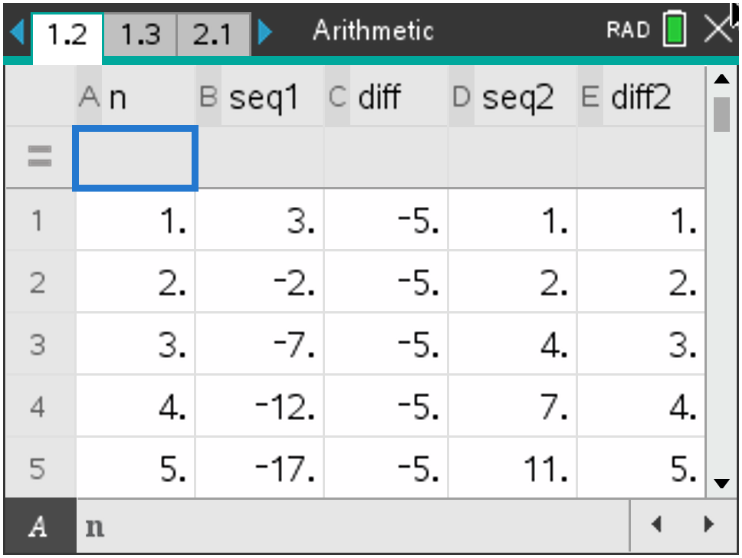 2.  For each sequence, write the differences between the consecutive terms and give a description of the scatter plot.a.  New Column B Sequence                   Answer:  –5, –5, –5, –5, –5. Possible answer: The points of the scatter plot form a straight 
                                  line that slants down to the right.b.  New Column D Sequence        Answer:  1, 2, 3, 4, 5. Possible answer: The points of the scatter plot form a curve. 
c.  With a classmate, discuss how your observations affect your conjecture about the scatter plot of a sequence and the differences between the consecutive terms. Share your discussion with the class.        Answer:  Students should find that the new data reinforces their conjecture that for sequences  
        with a common difference, the points form a straight line. 2.  For each sequence, write the differences between the consecutive terms and give a description of the scatter plot.a.  New Column B Sequence                   Answer:  –5, –5, –5, –5, –5. Possible answer: The points of the scatter plot form a straight 
                                  line that slants down to the right.b.  New Column D Sequence        Answer:  1, 2, 3, 4, 5. Possible answer: The points of the scatter plot form a curve. 
c.  With a classmate, discuss how your observations affect your conjecture about the scatter plot of a sequence and the differences between the consecutive terms. Share your discussion with the class.        Answer:  Students should find that the new data reinforces their conjecture that for sequences  
        with a common difference, the points form a straight line. 2.  For each sequence, write the differences between the consecutive terms and give a description of the scatter plot.a.  New Column B Sequence                   Answer:  –5, –5, –5, –5, –5. Possible answer: The points of the scatter plot form a straight 
                                  line that slants down to the right.b.  New Column D Sequence        Answer:  1, 2, 3, 4, 5. Possible answer: The points of the scatter plot form a curve. 
c.  With a classmate, discuss how your observations affect your conjecture about the scatter plot of a sequence and the differences between the consecutive terms. Share your discussion with the class.        Answer:  Students should find that the new data reinforces their conjecture that for sequences  
        with a common difference, the points form a straight line. Part 2 – Explicit Formulas and SumsPart 2 – Explicit Formulas and SumsPart 2 – Explicit Formulas and SumsAn arithmetic sequence is formed by adding a fixed number, called a common difference , to each previous term (this number can be positive or negative).The explicit formula for the nth term in an arithmetic sequence is is any term of a sequence is the term number is the first term is the common differenceYou can use this formula to calculate any term in an arithmetic sequence. An arithmetic sequence is formed by adding a fixed number, called a common difference , to each previous term (this number can be positive or negative).The explicit formula for the nth term in an arithmetic sequence is is any term of a sequence is the term number is the first term is the common differenceYou can use this formula to calculate any term in an arithmetic sequence. An arithmetic sequence is formed by adding a fixed number, called a common difference , to each previous term (this number can be positive or negative).The explicit formula for the nth term in an arithmetic sequence is is any term of a sequence is the term number is the first term is the common differenceYou can use this formula to calculate any term in an arithmetic sequence. Move to page 2.1 and generate a sequence in Column B to display the first 30 terms of .Title Column B as seq3.Move down to the equal row below the heading seq3. Press menu, 3 Data, 1 Generate Sequence.Enter 7.5 + (n–1)*1.25, n0 is 1, nMax is 30, and the step is 1. Press enter or select OK.  Note: There are two rows that are optional to fill. You can enter your initial term as 7.5 or leave it blank and you do not have to enter a ceiling value since we are only looking at the first 30 terms.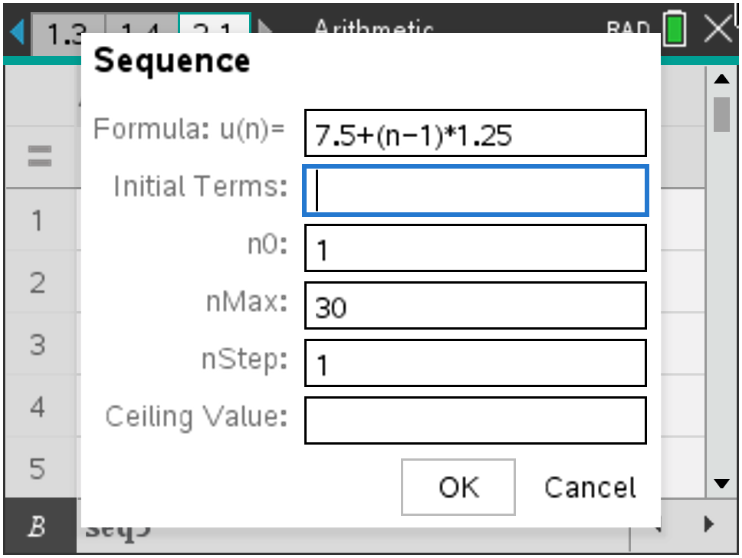 3.  Simplify the formula  by distributing and combining like terms. Use this formula in the sequence command (equal row below the heading Column C) to generate 30 terms of this sequence in Column C.          Note: If the handheld asks if this is a column reference or a variable reference due to a Conflict
             Detected, select Variable Reference.                                                                      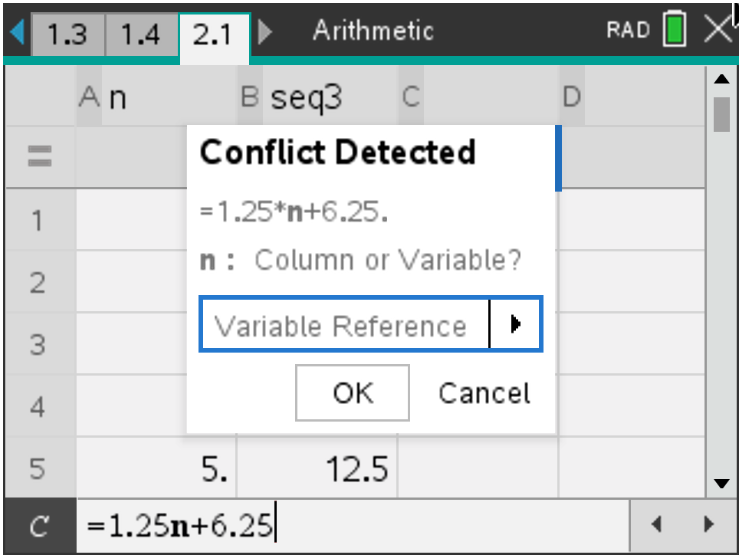 Explain what you notice about the terms in Columns B and C.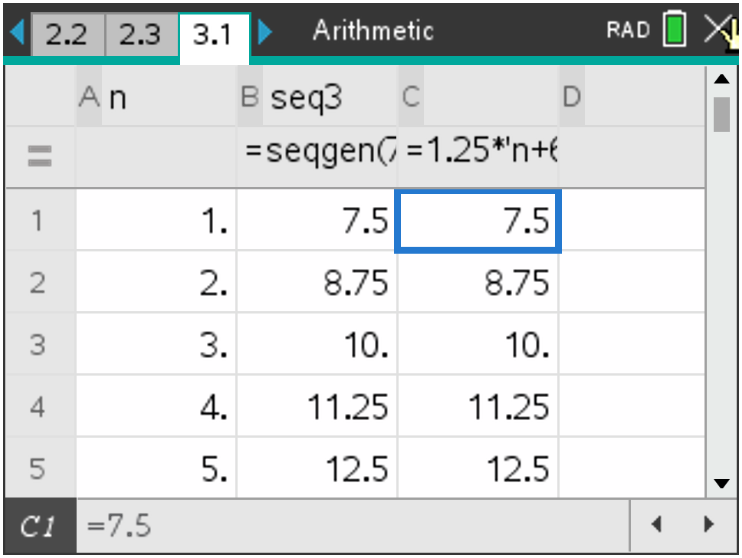            Answer:  The terms that appear in Columns B and C should be the same.3.  Simplify the formula  by distributing and combining like terms. Use this formula in the sequence command (equal row below the heading Column C) to generate 30 terms of this sequence in Column C.          Note: If the handheld asks if this is a column reference or a variable reference due to a Conflict
             Detected, select Variable Reference.                                                                      Explain what you notice about the terms in Columns B and C.           Answer:  The terms that appear in Columns B and C should be the same.3.  Simplify the formula  by distributing and combining like terms. Use this formula in the sequence command (equal row below the heading Column C) to generate 30 terms of this sequence in Column C.          Note: If the handheld asks if this is a column reference or a variable reference due to a Conflict
             Detected, select Variable Reference.                                                                      Explain what you notice about the terms in Columns B and C.           Answer:  The terms that appear in Columns B and C should be the same.Part 3 – Practice Finding the Sum of a SeriesPart 3 – Practice Finding the Sum of a SeriesThe expression consisting of summing the terms in a sequence is called a series. To find the finite sum of the first  terms of an arithmetic sequence algebraically, you will use the formula:  Move to page 2.2. You can use the handheld to check the sum of the 30 terms by hand on the home screen enter sum(seq3). The Sum command can be found by pressing menu, 
6 Statistics, 3 List Math, 5 Sum of Elements. Seq3 can be typed in manually or found by pressing the var button.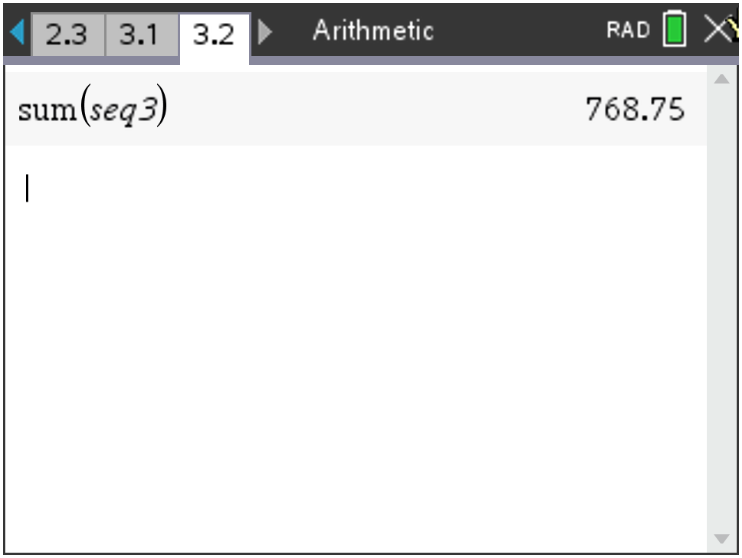 4.  Find the sum of the first 30 terms of this sequence in Column B algebraically. Check your result using the sum command.         Answer:  768.755.  Now, let’s look at another sequence.  Find the sum of the first 80 terms of the sequence below, using the Data and Statistics page to generate the following sequence as was done in part 2 and the sum() command on page 3.1.62, 67, 72, 77, 82…a.  Find the explicit formula for this sequence in simplified form.           Answer:                                                  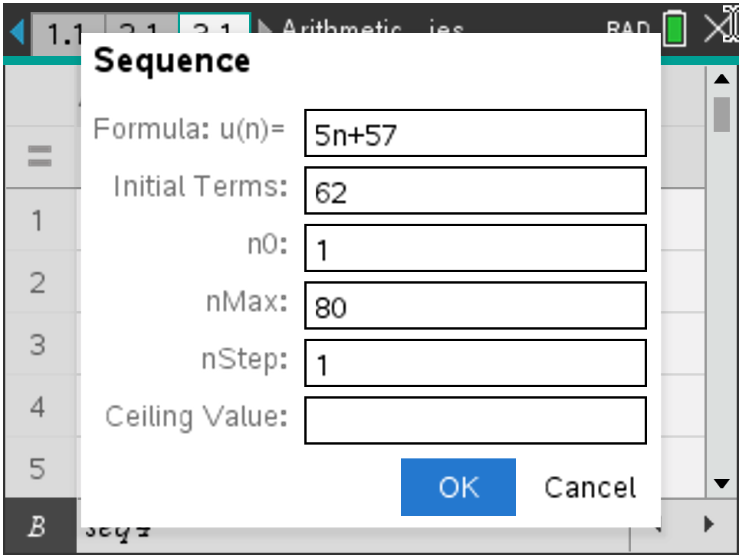 b.  Find the sum of the first 80 terms.                     Answer:  20,760                                                           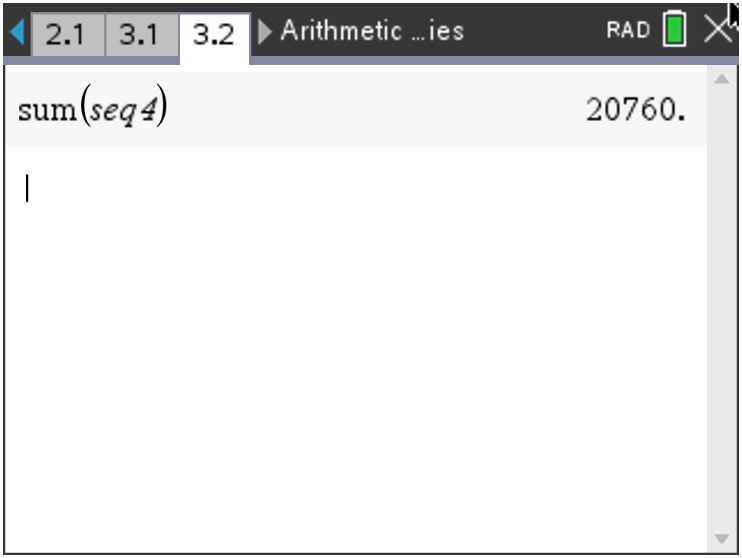 4.  Find the sum of the first 30 terms of this sequence in Column B algebraically. Check your result using the sum command.         Answer:  768.755.  Now, let’s look at another sequence.  Find the sum of the first 80 terms of the sequence below, using the Data and Statistics page to generate the following sequence as was done in part 2 and the sum() command on page 3.1.62, 67, 72, 77, 82…a.  Find the explicit formula for this sequence in simplified form.           Answer:                                                  b.  Find the sum of the first 80 terms.                     Answer:  20,760                                                           Further IB ExtensionThe Clemson Tigers football team play in the multilevel Memorial stadium. The closer you are to the field, the higher the ticket prices. The ticket prices for the first 4 rows of a Tigers football game are as follows:Row 1: $120 per ticket;  Row 2: $117 per ticket;  Row 3: $114 per ticketThese ticket prices continue in an arithmetic pattern.(a)  Find the common difference between each consecutive row price.                  [1 mark]       Answer:                        A1                       The ticket prices go down by $3 each row.Further IB ExtensionThe Clemson Tigers football team play in the multilevel Memorial stadium. The closer you are to the field, the higher the ticket prices. The ticket prices for the first 4 rows of a Tigers football game are as follows:Row 1: $120 per ticket;  Row 2: $117 per ticket;  Row 3: $114 per ticketThese ticket prices continue in an arithmetic pattern.(a)  Find the common difference between each consecutive row price.                  [1 mark]       Answer:                        A1                       The ticket prices go down by $3 each row.